Vice Principal 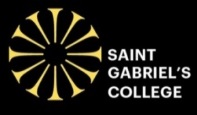 for Behaviour and InclusionLeadership (L19 – 22) PermanentStart Date: 1st January 2022 or earliest date thereafter  The School:We are a popular, inclusive Lambeth Church of England secondary school between Brixton and Camberwell.  Ofsted judged us to be ‘outstanding’ for care and welfare of students and a ‘good’ school overall.  We are also a SIAMS ‘excellent’ school.  We have strong behaviour systems, a caring approach and an unyielding commitment to providing a great education to the students of our community.  We also invest heavily in staff professional learning giving our teachers a fantastic preparation for future career progression.  Individual:Following the promotion of the post holder to Assistant Director of Education and Learning for Lambeth, we seek to appoint a passionate, inspirational Vice Principal to bring creative energy to the work of the Leadership Team and to provide an example of excellent leadership within the school.  The successful candidate will work closely with the Principal and Vice Principal for Achievement to ensure the smooth running of the school and to attune all aspects of school life to the school’s vision and values.  Main responsibilities:Take overall responsibility for the behaviour management of students;Take overall responsibility for the attendance of students;Take responsibility for safeguarding and child protection as Designated Safeguarding Lead;Establish and implement whole-school systems for student wellbeing;Line manage the Assistant Principal with responsibility for SEND to enable all SEN students to fulfil their potential;Support, promote and defend the inclusive ethos of the school.Closing date: Monday 4th October 2021Interviews: WB: Monday 11th October 2021Please contact Vinay Gupta on 0207 793 3901 if you would like further information regarding the role or would like to visit the school.Saint Gabriel’s College aspires to have a staff-body reflective of the multi-cultural and diverse community which we serve.  We expect all our staff to be committed to safeguarding, to promote the welfare of children and to be supportive of our Christian ethos.